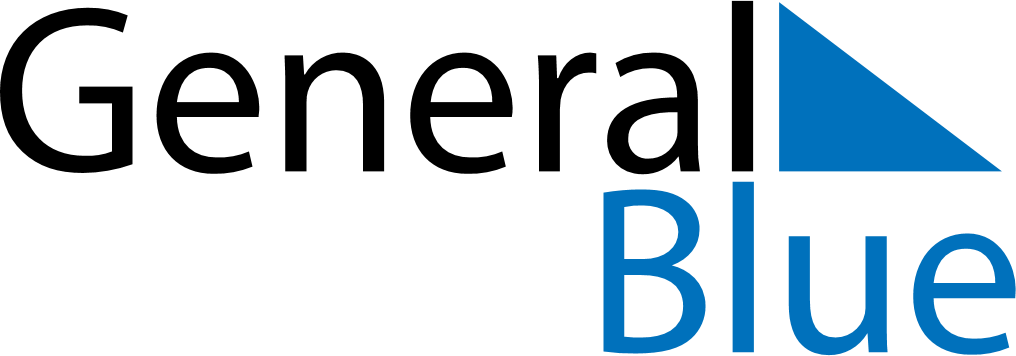 Quarter 2 of 2021HondurasQuarter 2 of 2021HondurasQuarter 2 of 2021HondurasQuarter 2 of 2021HondurasQuarter 2 of 2021HondurasQuarter 2 of 2021HondurasApril 2021April 2021April 2021April 2021April 2021April 2021April 2021April 2021SundayMondayMondayTuesdayWednesdayThursdayFridaySaturday1234556789101112121314151617181919202122232425262627282930May 2021May 2021May 2021May 2021May 2021May 2021May 2021May 2021SundayMondayMondayTuesdayWednesdayThursdayFridaySaturday12334567891010111213141516171718192021222324242526272829303131June 2021June 2021June 2021June 2021June 2021June 2021June 2021June 2021SundayMondayMondayTuesdayWednesdayThursdayFridaySaturday1234567789101112131414151617181920212122232425262728282930Apr 1: Maundy ThursdayApr 2: Good FridayApr 4: Easter SundayApr 14: Día de las AméricasMay 1: Labour DayMay 10: Mother’s DayJun 11: Pupil’s Day